#POLARPARDISE  #SKILLSFORLIFE  #WeGotThis #PolarCareersRocks  #OrangeDoor2ndFloorPolar Careers, Student Success Center | Division of Academic AffairsOHIO NORTHERN UNIVERSITYPHONE: 419-772-2145  |  EMAIL: career@onu.edu  |  WEB: https://my.onu.edu/polar-careers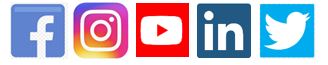 Documenting Publications in the CVWhen adding presentations and publications on the pharmacy CV, it’s recommended you follow these Style Guide sites to determine exactly how your information should be documented.International Committee of Medical Journal Editors (ICMJE) Uniform Requirements for Manuscripts Submitted to Biomedical Journals: Sample References The NLM Style Guide for Authors, Editors and Publishers Poster PresentationsSymmonds PD.  “Erythropoiesis Stimulating Agents:  Integrated Pharmacy and Medical Claims Analysis.”  Poster presentation as part of the Academy of Managed Care Pharmacy Educational Conference, Kansas City, MO. 15-18 October 2008.   Symmonds PD.  “Development of an In-vitro Model for Examining the Thermogenic Mechanisms of Ecstasy.”  Poster presentation as part of the Ohio Northern University Undergraduate Research Colloquium, Ada, OH. 27 April 2007.CLINICAL PROJECTSOhio Northern University, Ada, OH 	September 2009 – PresentAPhA-ASP Project Chance ChairWrite grant proposal to obtain funds for Remember Your M.E.D.S. adherence outreach program at local 340-B clinicObtain IRB approval for projectOrganize personnel and supplies to complete projectCompose abstract for publicationOutline and present poster at national meetingOhio Northern University, Ada, OH 	September 2009 – PresentECIVON Anticoagulation EditorResearch and compose articles to be posted online for publicCreate longitudinal cases to be used in an elective classEdit compositions of other membersAdvanced Pharmacy Practice Experience (APPEs)Drug Information Services	Lexi-Comp, Incorporated, Hudson, OH, October 2008	Core Pharmacology Group	Preceptor: Joseph Snoke, R.Ph., BCPSExtensively researched and wrote DEET toxicology monograph for incorporation in toxicology databaseDrafted and edited description of the European Cooperative Acute Stroke Study III (ECASS III) for incorporation in critical care concerns section of alteplase monograph Created adult patient advisory leaflets for mecamylamine and C1 inhibitorEdited dosages field of nifedipine monograph to avoid user misinterpretation Conducted a patient interview and created a medication action plan“Diabetic Drugs in Development: Liraglutide and INT131 on the Horizon”	October 30th 2008Presented to 12 pharmacy professionals on the development, clinical trials, and future of two antidiabetic agents Pediatrics	Rainbow Babies & Children’s Hospital, Cleveland, OH, September 2008	Division of Pediatric Pharmacology and Critical Care	Preceptor: Michelle Bestic, R.Ph., Pharm.D.Attended and participated in daily rounds with pediatric intensive care unit serviceProvided consultation services to pediatric intensive care unit service regarding antiarrhythmic drug therapy with supervision of preceptor “Pediatric Toxicology: A Review of Three Potentially Fatal Acute Poisonings” 	September 26th 2008 Presented to three peers, preceptor, and the poison control center physician and director on the toxicology of benzocaine, camphor, and lindaneResearch	“An Assessment of Pharmacists’ Attitudes Toward Continuing Professional Development, the Use of the Experience 	Pharmacist Self-Assessment Mechanism, and Traditional Continuing Education,” Fall 2008 – Present	Lead Investigator StudentName, Collaborator Donald Sullivan, R.Ph., Ph.D. 	Ohio Northern University, Ada, OH Performed survey research during January 2008 to determine pharmacists’ attitudes toward Continuing Professional Development. Assessed the likelihood of pharmacists using the Pharmacist Self-Assessment Mechanism, and evaluated if pharmacists believe traditional Continuing Education is maintaining professional competencePRESENTATIONS	“An Assessment of Pharmacists’ Attitudes Toward Continuing Professional Development, the Use of the 	Pharmacist Self-Assessment Mechanism, and Traditional Continuing Education”	April 11th 2008, Ohio Research Forum	130th Annual Conference of The Ohio Pharmacists Association, Columbus, OH	March 16th 2008, Meet the Researchers: APhA Contributed Papers Poster Session 		The American Pharmacists Association Annual Meeting & Exposition, San Diego, CA	Presented results of research experience in state and national poster sessions	“Intravenous Esomeprazole Use at the Cleveland Clinic”	August 10th 2007, Summer Internship Program 2007	The Cleveland Clinic, Cleveland, OHPerformed a drug use evaluation during July 2007 on the use of intravenous esomeprazole and presented results comparing observed usage to formulary restrictions to seven pharmacy professionals	“Autism - ‘Known’ Factors Which Play a Role in its Etiology”   	October 24th 2007, Biomedical Science Module	Ohio Northern University, Ada, OHPresented to 40 peers and three faculty members on the genetic and environmental cofactors which play a role in the etiology of Autism	“Freshmen Orientation”   	September – November 2005, Office of Career Services	Ohio Northern University, Ada, OHPresented to over 700 students on the services provided by the office, career planning and achievement, and how to write a resume Presentations:Effect of Fenofibrate on Amputation Events in people with Type 2 Diabetes Mellitus (FIELD study): A Prespecified Analysis of a Randomized Controlled Trial, Physicians Incorporated, Lima, OH (August 2009)Journal Club presentation to clinical pharmacists and pharmacy students.Coumadin® Food Interactions, Hardin Memorial Hospital, Kenton, OH (July 2009) Educational presentation to nursing staff, pharmacy technicians, and pharmacists regarding potential food interactions with Coumadin®.  Provided patient handout for hospital use.Deep Venous Thrombosis, Pyelonephritis, Canine Wound infection, Community Acquired Pneumonia, Blanchard Valley Medical Center, Findlay, OH (June 2009)Weekly case/disease state presentations to clinical pharmacists and pharmacy students. Inflammatory Bowel Disease, Ulcerative Colitis, Pediatric Dosing, Pediatric Infectious Diseases, ST-Elevation Myocardial Infarction, Atrial Fibrillation, Heart Failure, Antimicrobial Surgical Prophylaxis, and  Severe Sepsis and Septic Shock, Blanchard Valley Medical Center, Findlay, OH (June 2009)Practice guidelines and pharmacologic management parameters were presented to clinical pharmacists and pharmacy students.